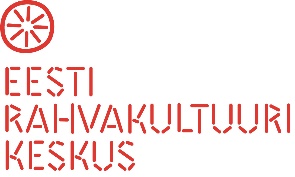 Õppekava								 Rahvatantsujuhtide suvekursus 2021 Õppekavarühm: 	Muusika ja esituskunstidEesmärk:	Teoreetiliste teadmiste ja praktiliste oskuste täiendamine tööks rahvatantsujuhina, omavaheline kommunikatsioon, ühiste arusaamade kujundamine rahvatantsu valdkonna arenguks.Õpiväljundid: 	kursuse läbinu treeningtunnis õpetab ja kinnistab tantsutehnikat lähtudes valitud metoodikast ja kasutades oskussõnavaraon kursis uue tantsurepertuaarigaarvestab autoriõiguse põhimõtetega oma töös omab valmisolekut kaasa rääkida valdkonna arendustegevustesoskab hoida häid suhteid tantsukollektiivisSihtgrupp: 	Rahvatantsurühmade juhendajad ja tantsuõpetajadÕppe maht:	32   auditoorset tööd, s.h. praktilisi tunde  10 Õppekeskkond:	õpe toimub Sisekaitseakadeemia  Tallinna õppekeskuses ( Kase 61, Tallinn) kus kursuslaste kasutada on spordisaalid, õppeklassid, suur auditoorium, aatrium Sisu:	Õppemeetodid:  loengud, praktilised tunnid tantsuõpetuseks ja treeninguteks, grupiarutelu, vestlusringLõpetamise tingimused: osalemine õppetöösKoolituse läbimisel väljastatav dokument: osalejatele väljastatakse Eesti Rahvakultuuri Keskuse tõend osaletud tundide ja läbitud teemade kohta.Koolitajad: kõrgkoolide lektorid, psühholoogi ettevalmistusega täiskasvanute koolitajad, Eesti Rahvatantsu ja Rahvamuusika Seltsi mentorid, tantsuvaldkonna praktikud.Rahvatantsu põhisammud2Tantsija kehakool4Näitlejameisterlikkus, emotsioon laval2Tantsuõpetus erinevatele rühmaliikidele4Kompositsioon4Vigastuste vältimine2Autoriõigused2Hariduslike erivajadustega arvestamine2Emotsionaalselt rasked suhted meie elus 4Eesti rahvatantsu arengusuundumused 6